PROIECT DIDACTICClasa a V-aMatematicăProiect didactic realizat de Nicoleta Popa, profesor Digitaliada, revizuit de Ioan Popa și Monica Popovici, profesori DigitaliadaTextul și ilustrațiile din acest document sunt licențiate de Fundația Orange conform termenilor și condițiilor licenței Attribution-NonCommercial-ShareAlike 4.0 International (CC BY-NC-SA 4.0) care poate fi consultată pe pagina web https://creativecommons.org/licenses/by-nc-sa/4.0/. Înțelegerea matematicii utilizând aplicația Fractions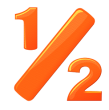 Clasa a V-a - Înmulțirea fracțiilor ordinareTipul lecției - PredareIntroducereÎn această lecție, elevii de clasa a V-a vor învăța înmulțirea fracțiilor ordinare și proprietățile înmulțirii. Ora va debuta cu un rebus prin care elevii își reamintesc elementele înmulțirii: factori, produs, semnul ori și proprietățile înmulțirii. Jocul este urmat de o discuție pe marginea noțiunilor găsite. Fixarea cunoștințelor se va face utilizând jocul de pe tabletă, cu ajutorul căruia elevii vor exersa progresiv înmulțirea fracțiilor ordinare. Profesorul propune apoi câteva exemple practice (incluse în fișa de lucru 2) în care se utilizează înmulțirea fracțiilor ordinare. Se recomandă ca profesorul să fie familiarizat cu jocul Fractions și să pregătescă înainte de a începe lecția materialele necesare. Mesele și scaunele vor fi așezate în perechi.Întrebări esențiale:Cum se efectuează înmulțirea fracțiilor ordinare?Care sunt proprietățile înmulțirii?Competențe generale și specifice:CG 2.  Prelucrarea unor date matematice de tip cantitativ, calitativ, structural, cuprinse în diverse surse informaționale   CS 2.2. Efectuarea de calcule cu fracţii folosind proprietăţi ale operaţiilor aritmetice   CG 3. Utilizarea conceptelor și a algoritmilor specifici în diverse contexte matematice   CS 3.2. Utilizarea de algoritmi pentru efectuarea operaţiilor cu fracţii ordinare sau zecimale   Competențe derivate:Efectuarea înmulțirilor de fracțiiRezolvarea de exerciții și probleme cu înmulțiri de fracții ordinareMateriale necesare:Tabletele cu jocul FractionsFișa de lucru 1 - RebusFișa de lucru 2VideoproiectorConcepte abordate:ProdusFactoriElement neutruDistributivitateAsociativitateComutativitateDesfășurarea lecției1. Captarea atenției și prezentarea titlului lecțieiElevii vor avea ca sarcină să completeze fișa de lucru 1 care constă într-un rebus ce conține noțiuni care se vor regăsi pe parcursul orei. Se completează individual și se verifică frontal.Se anunță și se scrie pe tablă titlul lecției: Înmulțirea fracțiilor ordinare.2. Reactualizarea cunoștințelor învățate anterior Se recapitulează operațiile învățate până acum, modul de calcul și condițiile impuse pentru a le efectua. Se folosește posterul cu desene pentru a stimula gândirea (Anexa). 3. Dirijarea învățării și fixarea cunoștințelorPasul 1Prezentarea operației de înmulțire a fracțiilorProfesorul prezintă partea teoretică a lecției exemplificând constant noțiunile. Se prezintă înmulțirea unei fracții cu un număr natural, înmulțirea a două sau mai multor fracții ordinare și modul de simplificare.Înmulţirea unei fracţii cu un număr!Pentru a înmulţi o fracţie ordinară cu un număr natural, înmulţim numărătorul fracţiei cu numărul natural, iar numitorul îl lăsăm neschimbat. Ex: Înmulţirea fracţiilor!Pentru a înmulţi două fracţii ordinare, înmulţim numărătorii între ei şi numitorii între ei.Proprietăţile înmulţirii:AsociativitateaComutativitateaDistributivitatea faţă de adunareExistenţa elementului neutruEx: Pasul 2Fractions (15 min)Elevii au tabletele pe masă. Deschid jocul Fractions pe tablete, selectează Simple Fractions Multiplication, apoi Advanced Fractions Multiplication și parcurg exercițiile.Elevii vor rezolva sarcinile în ritmul lor, jocul oferindu-le situații diverse de exersare a înmulțirii fracțiilor ordinare ca în imaginile de mai jos:La sfârșitul jocului, aplicația oferă un raport în care elevul poate să se autocorecteze, să revizualizeze timpul de efectuare ca în imaginea de mai jos: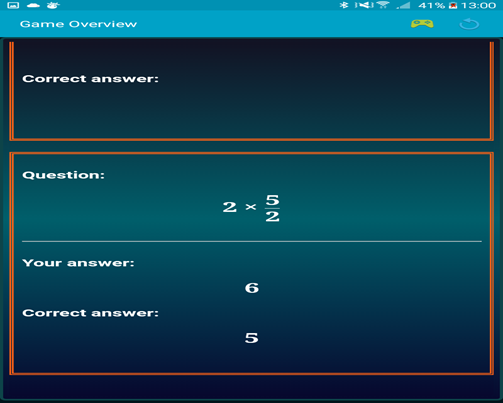 Pasul 3Fișa de lucruElevii vor lucra în perechi exercițiile de pe fișa de lucru 2 (primele 2 coloane la fiecare exercițiu). Rezultatele se prezintă la tablă prin sondaj cu observațiile de rigoare.ReflecțieCum vi s-au părut sarcinile? Cum v-ați simțit în timpul activității?În ce măsură v-a ajutat aplicatia Fractions să înțelegeți mai bine înmulțirea?Cum credeți că puteți să aplicați în viața de zi cu zi înmulțirea fracțiilor?Tema pentru acasăElevii vor avea ca temă pentru acasă exercițiile rămase nerezolvate din fișa de lucru 2.Bibliografie:1. Petre Chirtop, Valentin Radu, Mariana Roșu, Gabriela Ross, Matematică, Manual pentru clasa a V-a, Editura Didactică și Pedagogică2. George Turcitu, Constantin Basarab, Tudor Dragonu, Nicolae Ghiciu, Ionică Rizea, Ștefan Smarandache, Matematică, Manual pentru clasa a V-a3. www.didactic.ro4. www.mateinfo.ro
5. www.digitaliada.roFișa de lucru 11. Completează următorul rebus pentru a afla cum se numește numărul care reprezintă o parte sau mai multe părți dintr-un întreg.1. Rezultatul scăderii se numește ......2. Înmulțirea este o ............... repetată.3. Dacă a*b=b*a, spunem ca înmulțirea este ......4. Numerele care se înmulțesc se numesc ......5. Unu este pentru înmulțire element ......6. Dacă a*(b*c)=(a*b)*c, spunem că înmulțirea este ......7. Dacă un factor al înmulțirii este zero atunci rezultatul este egal cu ......Fișa de lucru 2Calculați:2. Aflați fracțiile care reprezintă: 3. Dintr-o clasă cu 21 elevi  dintre aceștia participă la cercul de matematică, iar dintre elevii clasei participă la cercul de informatică. Aflați câți elevi participă la fiecare cerc.Anexă1.  Ce parte a rămas nehașurată în figura următoare?2.  Ce parte a rămas goală în figura următoare?3. Câte părți sunt colorate?4. Calculaţi a ∙ b şi  ştiind că a şi b sunt numere raţionale date de relaţiile:  şi Scop: Elevii să intre în atmosfera lecției cu atenție și curiozitate maximăTimp: 10 minuteResurse: Fișa de lucru 1 - RebusMetode: Conversația, joculConcepte: Produs, factori, asociativitate, comutativitate, element neutruScop: Elevii să utilizeze cunoștințele însușite anterior Timp: 5 minuteMetoda: ConversațiaScop: Elevii să descopere modul de efectuare a înmulțirii și să folosească proprietățile înmulțirii fracțiilor ordinareTimp: 35 minuteMateriale: Fișa de lucru 2, tabletele, videoproiectorMetode: Conversația, activitatea independentă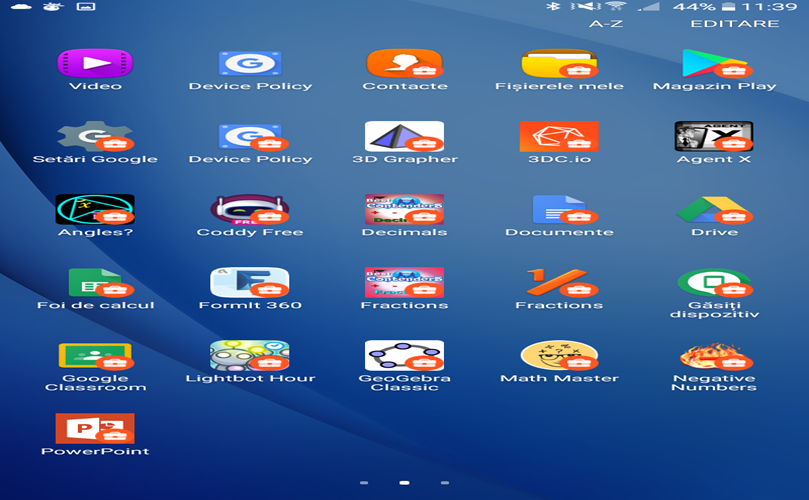 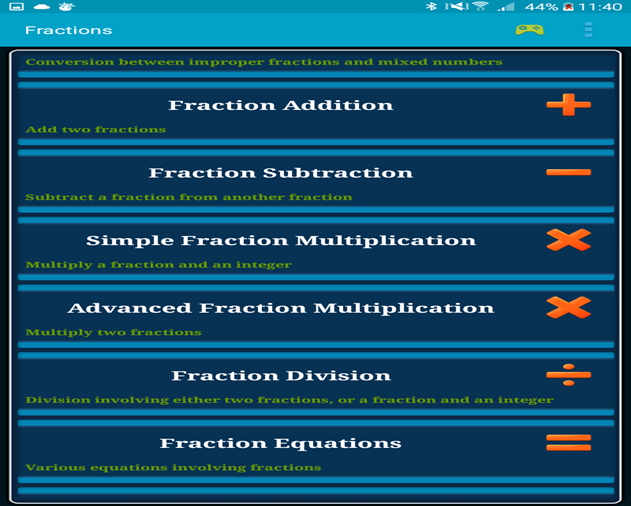 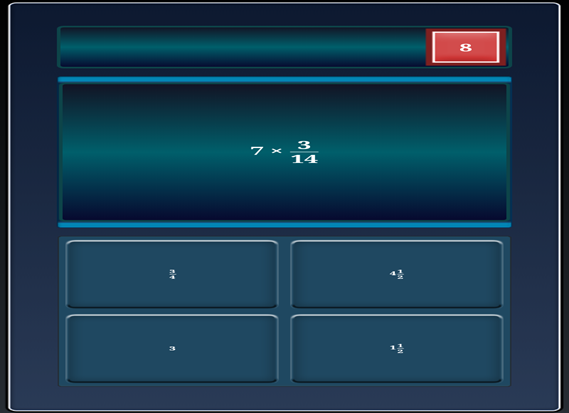 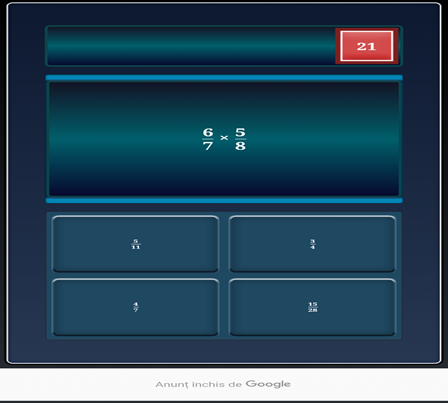 123456a73A        BC